2020 EASTER COURSE DETAILS2020 EASTER COURSE BOOKING FORMPlease reserve me a place on the Taoist Arts Organisation 2020 Easter Course.  I enclose my payment of £125 and I understand this to be a non-returnable deposit/training fee.   Board and accommodation is an additional £130 to be paid in cash on arrival at the course. For those wishing to pay by bank transfer the details are as follows:Bank: NatWestAccount: Taoist Arts OrganisationAccount Number: 27712761Branch Sort Code: 60-19-19BIC: NWBK GB 2LIBAN: GB31 NWBK 6019 1927 7127 61I understand it is my responsibility to ensure that my membership and insurance is up to date before participating in training.Name:								T.A.O. Membership No : FULL Address:  E- mail Address: I require a single room       Yes / NoPlease tick if you are also attending Follow-on Tui Na Course at Bloxham    Please tick if you require Supper, Bed & Breakfast on the night of Thursday 9 April 2020 (£42)Taoist Arts Organisation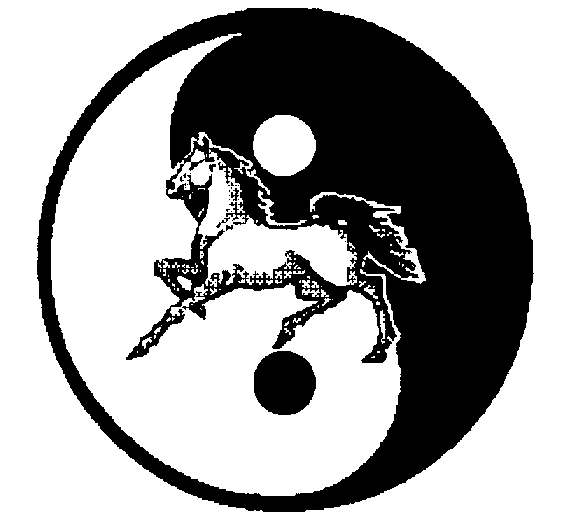 Venue 	Bloxham School, Banbury Rd, Bloxham, Oxfordshire OX15 4PEDate    Friday 10 April to Sunday 12 April, 2020Course InstructorTony Swanson, Taoist Arts Organisation, Technical DirectorTraining£125 Non-refundable Booking deposit and Training Fee required to secure your place on course.  Full Board and Accommodation(Bloxham School)£130  please pay in cash on arrival at the course.Booking Forms (UK, France and Germany): Please everyone send completed booking form (by post or email) to James Lumsden. Deposit to be paid to: James Lumsden or Marie Hartshorn in the UK, or Anita Mallock Groh in Germany or Christophe Burg in France.  There is a limit of 60 places available. Single rooms will be allocated on a first come first served basis.Booking Forms (UK, France and Germany): Please everyone send completed booking form (by post or email) to James Lumsden. Deposit to be paid to: James Lumsden or Marie Hartshorn in the UK, or Anita Mallock Groh in Germany or Christophe Burg in France.  There is a limit of 60 places available. Single rooms will be allocated on a first come first served basis.The closing date for bookings is FRIDAY, 28 FEBRUARY, 2020 We cannot guarantee that later bookings can be accepted and if they are they will be subject to a £20 surcharge.  People cancelling their bookings after 13 March 2020 will have to pay the full cost of the accommodation they booked at Bloxhaham.The closing date for bookings is FRIDAY, 28 FEBRUARY, 2020 We cannot guarantee that later bookings can be accepted and if they are they will be subject to a £20 surcharge.  People cancelling their bookings after 13 March 2020 will have to pay the full cost of the accommodation they booked at Bloxhaham.For further information: Please contact James Lumsden as soon as possible.For further information: Please contact James Lumsden as soon as possible.Course Organiser:  James Lumsden: 10 Lawford Road, London, W4 3HS, UK.      Email : jhlumsden@btinternet.com  Tel: 020 8995 4752 Mob: 07738 004 731Course Organiser:  James Lumsden: 10 Lawford Road, London, W4 3HS, UK.      Email : jhlumsden@btinternet.com  Tel: 020 8995 4752 Mob: 07738 004 731Taoist Arts Organisation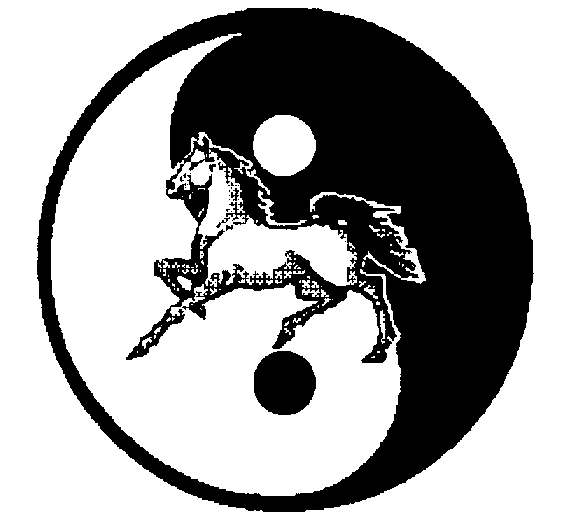 Dietary Preferences NormalVegetarianOther (please specify)BreakfastLunch and Dinner